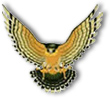 Name: _____________________________________		  	LocationDate: ________________	Time: _______________		 Playground	    Library/Computer LabTeacher: ___________________________________		 Cafeteria	    BathroomGrade:  K    1    2    3    4    5   6					 Hallway	    Arrival/DismissalReferring Staff: _____________________________		 Classroom	    Other ________Others involved in incident:  None  Peers  Staff  Teacher  Substitute   Unknown   OtherComments: _________________________________________________________________________________________________________________________________________________________________________________________________________________________________Student Signature:  ______________________________ Date:  _________________Parent Signature:   ______________________________  Date:  _________________ All minors are filed with classroom teacher.  Three minors equal a major. All majors require administrator consequence, parent contact, and signature.Minor Problem BehaviorMajor Problem BehaviorMajor Problem BehaviorPossible MotivationOffensive LanguagePhysical ContactDefianceDisruptionCheatingInappropriate DressMinor Teasing and Bullying: Name Calling, Emotional, GossipingDisrespecting other’s propertyTardy (8:45)Cell Phone Violation (seen or heard)Not Following the SRR RulesOther ______________Multiple Infractions of Minor OffensesPhysical Violence or AggressionWeapons Including FacscimilesUnauthorized SubstanceOvert Defiance/NoncomplianceHarassment/BullyingDestruction and Misuse of PropertyStealingThreat to OthersUnauthorized Leaving of School GroundInappropriate Use of Electronics (cell phone, computer, etc.)Discrimination Blatant Disrespect Other _______________Multiple Infractions of Minor OffensesPhysical Violence or AggressionWeapons Including FacscimilesUnauthorized SubstanceOvert Defiance/NoncomplianceHarassment/BullyingDestruction and Misuse of PropertyStealingThreat to OthersUnauthorized Leaving of School GroundInappropriate Use of Electronics (cell phone, computer, etc.)Discrimination Blatant Disrespect Other _______________Obtain peer attentionObtain adult attentionObtain items/activitiesAvoid Peer(s)Avoid AdultAvoid task or activityDon’t knowOther ________________Administrative DecisionAdministrative DecisionAdministrative DecisionAdministrative DecisionLoss of privilegeTime in officeConference with studentParent ContactLoss of privilegeTime in officeConference with studentParent ContactIndividualized instruction In-school suspension (____hours/ days)Out of school suspension  (_____ days)Other ________________Individualized instruction In-school suspension (____hours/ days)Out of school suspension  (_____ days)Other ________________